Beaphar IMMO Shield Shampoo pro psy200 mlVeterinární přípravek pro psy určený k potlačení infestace (zamoření) blechami a klíšťaty, imobilizuje (znehybňuje) blechy a klíšťata fyzikálním způsobem. Jeho účinnou složkou je látka dimetikon. Obsažený dimetikon vytváří na hmyzu povrchovou vrstvu, a působí jako lepivá past.Návod k použití: naneste příslušný počet uzávěrů (viz. tabulka) Immo Shield šamponu na mokrou srst zvířete. Šampon vmasírujte do srsti po dobu 2 minut, nechte jej 5 minut působit. Poté jej důkladně smyjte a srst vysušte. Pro ošetření okolí zvířete použijte Immo Shield Sprej pro snížení možnosti opětovného napadení blechami.Varování: vhodné pro psy od 12 týdnů věku. K vnějšímu použití. Nepoužívat v průběhu březosti či laktace. Nepoužívejte na poškozenou pokožku. Uchovávejte mimo dohled a dosah dětí. Pouze pro zvířata. Vyhněte se kontaktu s očima. Nebezpečí: Způsobuje vážné poškození očí. Je-li nutná lékařská pomoc, mějte po ruce obal nebo štítek výrobku. Před použitím si přečtěte údaje na štítku. Používejte ochranné rukavice. Okamžitě volejte TOXIKOLOGICKÉ INFORMAČNÍ STŘEDISKO +420 224 91 9293 nebo +420 224 91 5402 PŘI ZASAŽENÍ OČÍ: Několik minut opatrně vyplachujte vodou. Vyjměte kontaktní čočky, jsou-li nasazeny, a pokud je lze vyjmout snadno. Pokračujte ve vyplachování.Složení: Dimetikon 37,4 g/l, Aloe Vera 0,23 g/l, Sodium laureth sulfate, Cocamidopropyl betaine, Glycereth-7 caprylate/caprate, parfém. Obsahuje reakční směs :5-Chlor-2-Methylisothiazol-3(2H)-ON, 2- Methylisothiazol-3(2H)-ON (3:1). Může vyvolat alergickou reakci. Skladování: Uchovávejte při teplotě do 25 °C v originálním obalu. Chraňte před mrazem. 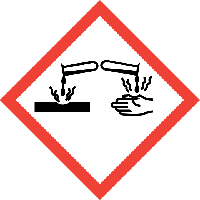 Držitel rozhodnutí o schválení: Beaphar B.V., Drostenkamp 3, 8101 BX Raalte, NizozemskoČíslo schválení: 132-21/CEXP: uvedeno na obaluČíslo šarže: uvedeno na obaluHmotnostPočet uzávěrů< 5 kg1,55 – 10 kg310 – 20 kg4,5˃ 20 kg6